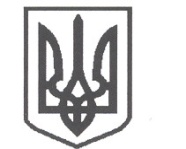 УКРАЇНАСРІБНЯНСЬКА СЕЛИЩНА РАДАЧЕРНІГІВСЬКОЇ ОБЛАСТІВИКОНАВЧИЙ КОМІТЕТРІШЕННЯ19 березня 2021 року     					                 		№ 80смт СрібнеПро розгляд заяви  гр. КИРИЧЕНКО Н.М.,жительки вул. 33-річчя Перемоги 9,  с.Сокиринці,Срібнянського району, Чернігівської областіРозглянувши заяву гр. КИРИЧЕНКО Ніни Михайлівни,  жительки вул. 33-річчя Перемоги 9,  с.Сокиринці, Срібнянського району, Чернігівської області та матеріали, подані до виконкому, про надання матеріальної допомоги на лікування її сину – КИРИЧЕНКУ Владиславу Володимировичу, керуючись    ст. 34 Закону України «Про місцеве самоврядування в Україні» у рамках виконання Програми «Турбота» на 2021 -2026 роки, затвердженої рішенням тридцять шостої сесії сьомого скликання Срібнянської селищної ради від 13 жовтня 2020 року, виконавчий комітет селищної ради вирішив:Надати матеріальну допомогу КИРИЧЕНКО Ніні Михайлівні,  жительці  вул. 33-річчя Перемоги 9,  с.Сокиринці, Срібнянського району, Чернігівської області на лікування сина – КИРИЧЕНКА Владислава Володимировича в розмірі – 2000  (дві тисячі) грн.Відділу   бухгалтерського   обліку   та   звітності   провести   виплатуодноразової грошової допомоги гр. КИРИЧЕНКО Ніні Михайлівні  у розмірах згідно з п. 1  цього рішення.Контроль  за   виконанням  цього   рішення  покласти  на  керуючого справами (секретаря) виконавчого комітету І.ГЛЮЗО.Селищний голова						О.ПАНЧЕНКО